Контрольная работа сдается на кафедру за 10 дней до сессии!!!!!!!!!Контрольная работа по физике №2 для студентов заочного отделения.Контрольная работа выполняются чернилами в обычной школьной тетради в клетку, титульный лист выполняется по образцу. Условия задач в контрольной работе переписываются полностью без сокращений. Для замечаний преподавателя на страницах тетради оставляются поля. Номера задач, которые студент должен включить в свою контрольную работу, определяются по таблице. Вариант выбирается по последней цифре зачетной книжки. В вершинах квадрата со стороной 15 см находятся одинаковые заряды q = З·10-10 Кл каждый. Найти напряженность электрического поля созданного этими зарядами в центре квадрата .В вершинах шестиугольника со стороной а = 10 см расположены точечные заряды q, 2q, 3q, 4q, 5q, 6q (q = 0,1 мкКл). Найти напряженность поля этих зарядов в точке равноудаленный от его вершин.Четыре заряда q1 = q2= q3 = 40 нКл, q4= - 40нКл закреплены в вершинах квадрата со стороной а = 10 см. Найти силу, действующую на один из положительных зарядов со стороны трех остальных.Три одинаковых заряда q = -10-9 Кл каждый расположены по вершинам равностороннего треугольника со стороной 5 см. Найти напряженность электрического поля созданного этими зарядами в центре треугольника .В вершинах квадрата находятся положительные одинаковые заряды q. В центр квадрата помещен отрицательный заряд q0 = -1 нКл. Найти q, если результирующая сила, действующая на каждый заряд, равна нулю.На двух концентрических сферах радиусом R и 2R равномерно распределены заряды с поверхностными плотностями σ1 = σ и σ2 = -σ, где σ= 0,1 мкКл/м2. Требуется: 1) найти зависимость φ(r) потенциала электрического поля от расстояния от центра сфер для трех областей: внутри сфер, между сферами и вне сфер; 2) вычислить напряженность Е в точке, удаленной от центра на расстояние r = 3R и указать направление вектора На двух концентрических сферах радиусами R и. 3R равномерно распределены заряды с поверхностными плотностями σ1 = 2σ и σ2 = σ, где σ = 20 нКл/м2. Требуется: 1) найти потенциал φ электрического поля для трех областей: внутри сфер, между сферами и вне сфер; 2) на чертеже указать направление вектора  для каждой области.На двух концентрических сферах радиусами R и. 2R равномерно распределены заряды с поверхностными плотностями σ1 = 4σ и σ2 = σ, где σ = 30 нКл/м2. Требуется: 1) найти зависимость φ (r) потенциала электрического поля от расстояния до центра сфер для трех областей: внутри сфер, между сферами и вне сфер; 2) вычислить напряженность Е в точке, удаленной от центра на расстояние r = 1,5 R и указать направление вектора .На двух концентрических сферах радиусом R и 3R равномерно распределены заряды с поверхностными плотностями σ1 = -4σ и σ2 = σ, где σ = 50 нКл/м2. Требуется: 1) найти зависимость φ(r) потенциала электрического поля от расстояния до центра сфер для трех областей: внутри сфер, между сферами и вне сфер; 2) вычислить напряженность Е в точке, удаленной от центра на расстояние r = 2R и указать направление вектора .На двух концентрических сферах радиусом R и 2R равномерно распределены заряды с поверхностными плотностями σ1 = -2σ и σ2 = σ, где σ = 0,1 мкКл/м2. Требуется: 1) найти зависимость потенциала электрического поля от расстояния до центра сфер для трех областей: внутри сфер, между сферами и вне сфер; 2) вычислить напряженность Е в точке, удаленной от центра на расстоянии r = 0,5R, и указать направление вектора .Пространство между пластинами плоского конденсатора заполнено тремя слоями диэлектрика: стекла толщиной d1 = 0,2 см, парафина толщиной d2 = 0,3 см и воздуха d3 = 0,2 см. Разность потенциалов между обкладками U = 250 В. Определить падение потенциала в каждом из слоев.Три одинаковых плоских воздушных конденсатора емкостью С=100пФ каждый соединены в батарею последовательно. Определить, как изменится емкость С батареи конденсаторов, если пространство между пластинами одного из конденсаторов заполнить стеклом.В воздушный конденсатор внесена диэлектрическая пластинка с диэлектрической проницаемостью  = 7. Определить, во сколько раз изменится ёмкость конденсатора при внесении пластинки в конденсатор.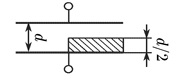 Определить ёмкость батареи конденсаторов, показанной на рисунке, если С1 = 3 мкФ, С2 = С3= 2 мкФ, С4 = 6 мкФ, С5= 4 мкФ.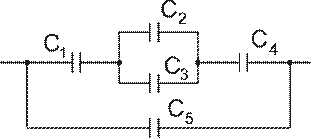 Три конденсатора емкостями С1 = 5 мкФ, С2 = 8 мкФ и С3 = 2 мкФ соединены последовательно и присоединены к батарее с э.д.с. ε = 80 В. Определить заряды q1, q2 , q3 конденсаторов и разности потенциалов U1, U2, U3 между их обкладками.В сеть с напряжением U = 100 В подключили катушку с сопротивлением R1 = 2 кОм и вольтметр, соединенные последовательно. Показание вольтметра U = 80 В. Когда катушку заменили другой, вольтметр показал U2 = 60 В. Определить сопротивление R2 другой катушки.К источнику тока с ЭДС  = 1,5 В присоединили катушку с сопротивлением R=0,1 Ом. Амперметр показал силу тока, равную I1=0,5 А. Когда к источнику тока присоединили последовательно еще один источник тока с такой же ЭДС, то сила тока I в той же катушке оказалась равной 0,4 А. Определить внутренние сопротивления r1 и r2 первого и второго источников тока.Найти падение потенциала на медном проводе длиной  и диаметром , если сила тока в нём 2 А. Определить падение потенциала на сопротивлениях (рис.), если амперметр показывает 3 А,   Найти силу тока во втором и третьем резисторах.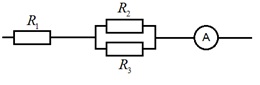 Цепь состоит из трех последовательно соединенных проводников, подключенных к источнику напряжением 24 В. Сопротивление первого проводника 4 Ом, второго 6 Ом, а напряжение на концах третьего проводника 4 В. Найти силу тока в цепи, сопротивление третьего проводника и напряжения на концах первого и второго проводников.Кабель состоит из трех стальных жил площадью поперечного сечения 0,6 мм2 каждая и трех медных жил площадью поперечного сечения 0,85 мм2 каждая. Каково падение напряжения на каждом километре кабеля при силе тока 10 мА?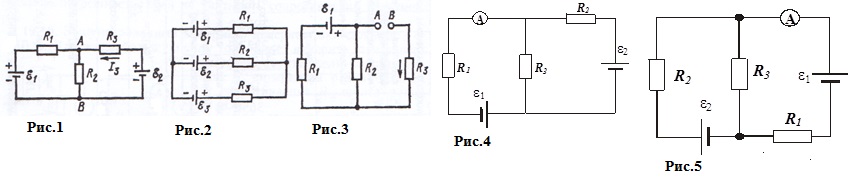 Определить силу тока I3 в резисторе сопротивлением R3 (рис. 1) и напряжение U3 на концах резистора, если =4 В, =3 В, R1=2 Ом, R2=6 Ом, R3=1 Ом. Внутренними сопротивлениями источников тока пренебречь.Три источника тока с ЭДС=11 В, и = 4 В и=6 В и три реостата с сопротивлениями R1=5 Ом, R2=10 Ом и R3=2 Ом соединены, как показано на рис. 2. Определить силы токов в реостатах. Внутреннее сопротивление источника тока пренебрежимо мало.Три сопротивления R1=5 Ом, R2= 1 Ом и R3=3 Ом, а также источник тока с ЭДС =1,4 В соединены, как показано на рис. 3. Определить ЭДС  источника тока, который надо подключить в цепь между точками А и В, чтобы в сопротивлении R3 шел ток силой I=1 А в направлении, указанном стрелкой. Сопротивлением источника тока пренебречь. В схеме на рис.4 ε1 = 30 В, ε2 = 5 В, R2 = 10 Ом, R3 = 20 Ом. Через амперметр идет ток в 1 А, направленный от R3 к R1. Найти сопротивление R1. Сопротивлением источников и амперметра пренебречь.Какую силу тока показывает миллиамперметр мА в схеме на рис.5, если ε1 = 2 В, ε2 = 1 В, R1 = 103 Oм, R2 = 500 Ом, R3 = 200 Ом и сопротивление амперметра равно RА = 200 Ом? Внутренним сопротивлением источников пренебречь.По двум длинным параллельным проводам, расстояние между которыми d=5 см, текут одинаковые токи I=70 А. Определить индукцию В и напряженность Н магнитного поля в точке, удаленной от каждого провода на расстояние r= , если токи текут: а) в одинаковом, б) в противоположных направлениях. Два бесконечно длинных прямых проводника скрещены под прямым углом. По проводникам текут токи силой I1=100 А и I2=50А. Pасстояние между проводниками d=20 см. Определить индукцию магнитного поля в точке, лежащей на середине общего перпендикуляра к проводникам. Ток силой I=50 А течет по проводнику, согнутому под прямым углом. Найти напряженность H магнитного поля в точке, лежащей на биссектрисе этого угла и отстоящей от вершины угла на расстоянии в=20 см. Считать, что оба конца проводника находятся очень далеко от вершины угла. По двум бесконечно длинным прямолинейным параллельным проводникам, расстояние между которыми 15 см, в одном направлении текут токи 4 и 6 А. Определить расстояние от проводника с меньшим током до геометрического места точек, в котором магнитная индукция поля равна нулю.По двум одинаковым круговым виткам радиусом R=6 см, плоскости которых взаимно перпендикулярны, а центры совпадают, текут одинаковые токи силой I=3 А. Найти индукцию магнитного поля в центре витков. Протон влетел в однородное магнитное поле под углом α=600 к направлению линий поля и движется по спирали, радиус которой R=2,5 см. Индукция магнитного поля В=0,05 Тл. Найти кинетическую энергию протона. Электрон движется в однородном магнитном поле с индукцией В=10 мТл по винтовой линии, радиус которой R=1,5 см и шаг x= 10 см. Определить период Т обращения электрона и его скорость. В однородном магнитном поле с индукцией В=2 Тл движется α-частица. Траектория её движения представляет собой винтовую линию с радиусом R=l см и шагом х=6 см. Определить кинетическую энергию протона.Электрон, обладая скоростью v = 1 Мм/с, влетает в однородное магнитное поле под углом a = 60° к направлению поля и начинает двигаться по спирали. Напряженность магнитного поля Н = 1,5кА/м. Определите: 1) шаг спирали; 2) радиус витка спирали.Электрон движется в однородном магнитном поле с магнитной индукцией 0,2 мТл по винтовой линии. Определите скорость электрона, если радиус винтовой линии 3 см, а шаг 9 см.Вопросы для студентов 1 курса заочной формы обученияТеоретический вопрос выбирается по последней цифре зачетной книжки и готовится устно!!!Список теоретических вопросов:Первый теоретический вопрос:Закон сохранения электрического заряда. Закон Кулона.Напряженность электрического поля. Теорема Остроградского – Гаусса и ее применение к расчету поля точечного заряда.Работа сил электрического заряда. Потенциал поля. Электроемкость. Конденсаторы. ЭДС. Напряжение. Закон Ома для участка и полной цепи. Сопротивление проводника.Работа и мощность тока. Закон Джоуля – Ленца.Свободные и связанные заряды. Электрический диполь. Поляризации диэлектрика. Типы и свойства диэлектриков.Плоский диэлектрик во внешнем электрическом поле.  Вектор электрической индукции. Связь векторов электрического смещения, напряженности поля и поляризации.Постоянный электрический ток, его характеристики и условия существования. Правила КирхгофаВторой теоретический вопрос:Mагнитное поле и его характеристики. Магнитное поле и магнитный момент кругового тока.Магнитное взаимодействие токов. Силы Ампера и Лоренца.Принцип суперпозиции магнитных полей. Закон Био-Савара-Лапласа.Магнитный поток. Магнитные цепи. Работа по перемещению проводника и контура с током в магнитном поле.Природа магнитных свойств вещества. Магнетики. Диамагнетизм. Парамагнетизм. Ферромагнетизм. Ферромагнетики и их свойства.Электромагнитная индукция. Основной закон электромагнитной индукции. Самоиндукция. Энергия магнитного поля. Объемная плотность энергии магнитного поля.Движение заряженных частиц в электрических и магнитных полях .Ток смещения. Уравнения Максвелла в интегральной форме.Уравнения Максвелла в дифференциальной форме. Материальные уравнения.Относительность электрических и магнитных полей.ВариантНомера задачНомера задачНомера задачНомера задачНомера задачНомера задачНомера задач016112022273112712192130322381318232633349141724283445101516252935511013162230316291117212932737151824283384814192327349561220252635